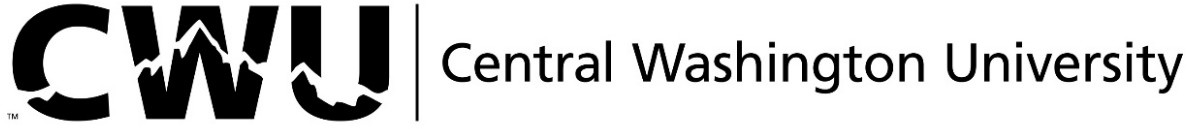 Geography Bachelor of Science Checklist GISCIENCE SPECIALIZATIONStudent Name and ID#:	Date Completed or updated:  	Please provide your advisor an updated copy of this checklist before each advising meeting.A minimum of 83 credits required with an average GPA of 2.25 or higher. A grade of C- or better is required for a course to meet requirements for the major.Department Core Courses (all are required)GIScience Core (all are required)Human and Regional Geography (One required)Physical Geography (One required)Human-Environment Relationships (One required)Culminating Experience (One required)Electives (Minimum of three courses)I have verified a grade of C- or better was earned in all of the above coursesI have verified I have earned at least 83 credits toward the major with an average G.P.A. of 2.25 or higherCourseCreditsTerm CompletedGEOG 101 World Regional Geography5GEOG 107 Our Dynamic Earth5GEOG 208 Our Human World5GEOG 250 Resource Exploitation & Conservation4GEOG 301 Introduction to GIS & Maps4GEOG 489 Capstone2GEOG 330 Airphoto Interpretation5GEOG 403 GIS and Data Management5GEOG 404 GIS Analysis5GEOG 409 Quantitative Methods5GEOG 430 Remote Sensing5Programming (One required)CS 110 Programming Fundamentals4GEOG 411 GIS Programming5GEOG 304 Economic Geography5GEOG 308 Cultural Geography4GEOG 346 Political Geography4GEOG 352 Geography of North America4GEOG 355 Geography of the Pacific NW4GEOG 366 Geography of the Middle East4GEOG 368 Geography of Middle America4GEOG 370 Geography of South America4GEOG 371 Geography of Europe4GEOG 375 Geography of Asia4GEOG 381 Urban Geography4GEOG 361/461 Soils5GEOG 386/486 Geomorphology5GEOG 387/487 Biogeography5GEOG 388/488 Weather and Climate5GEOG 483 Snow5GEOG 305 Land Use Planning5GEOG 306 Transportation and Planning5   GEOG 373 Water Resources4GEOG 422 Food and Agriculture4GEOG 442 Alternative Energy5GEOG 445 Environmental Law5GEOG 455 Pyrogeography4GEOG 458 People, Parks, and Protected Areas5GEOG 417 Workplace GIS4GEOG 411 GIS Programming (if not taken above)5GEOG 485 Topics in GIS/Remote Sensing4GEOG 490 Internship (GIS focused)4-6GEOG 494 Applied GIS Project4-6GEOG 496 Individual Study (GIS focused)4-6CS 110 Programming Fundamentals (if not taken above)4CS 111 Program Fundamentals II5CS 351 Web Development Technology II5ENG 310 Technical Writing4MATH 153 Precalculus5